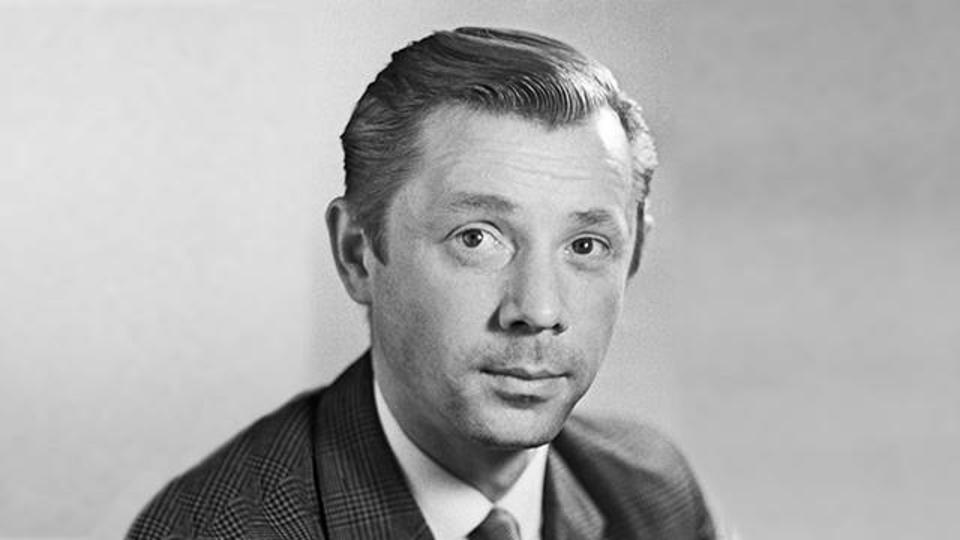 Олег Анофриев «Есть только миг»Призрачно все в этом мире бушующем,
Есть только миг, за него и держись.
Есть только миг между прошлым и будущим,
Именно он называется жизнь.
Вечный покой сердце вряд ли обрадует,
Вечный покой для седых пирамид.
А для звезды, что сорвалась и падает,
Есть только миг, ослепительный миг.
А для звезды, что сорвалась и падает,
Есть только миг, ослепительный миг.
Пусть этот мир вдаль летит сквозь столетия,
Но не всегда по дороге мне с ним.
Чем дорожу, чем рискую на свете я,
Мигом одним, только мигом одним.
Счастье дано, повстречать иль беду еще,
Есть только миг, за него и держись.
Есть только миг между прошлым и будущим,
Именно он называется жизнь.
Есть только миг между прошлым и будущим,
Именно он называется жизнь.СорвалАсьОрфоэпия - раздел языкознания, занимающийся изучением нормативного литературного произношения слов.ГБОУ РО «Таганрогский педагогический лицей-интернат»"Семь песен, которые заставляют нас петь с ошибками"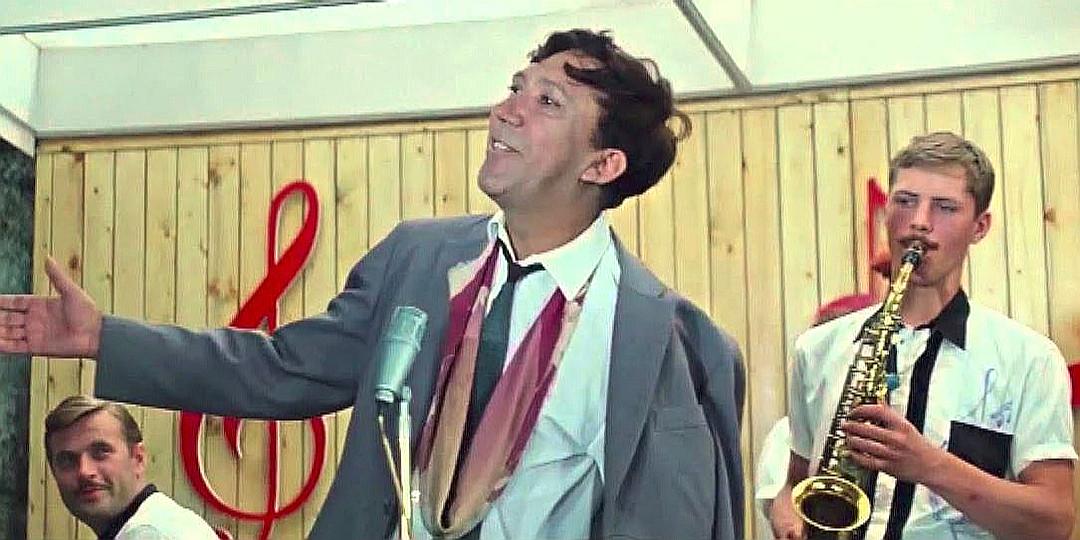 Автор работы: Жильцов Глеб 9 «В»Научный руководитель:Дровалёва М. Н.,воспитатель 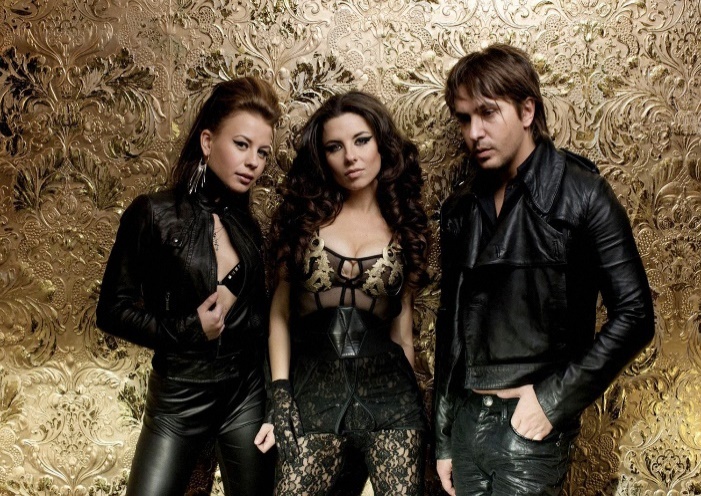 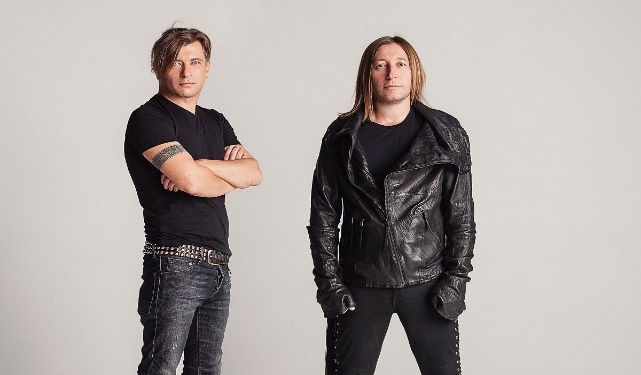 Би-2«Варвара»С тобой я готов был бежать на край света
Но ты изменила, сама ты туда удрала
ПорвАлась струна и теперь моя песенка спета
И жизни мне нет - вот такие дела.ПорвалАсь  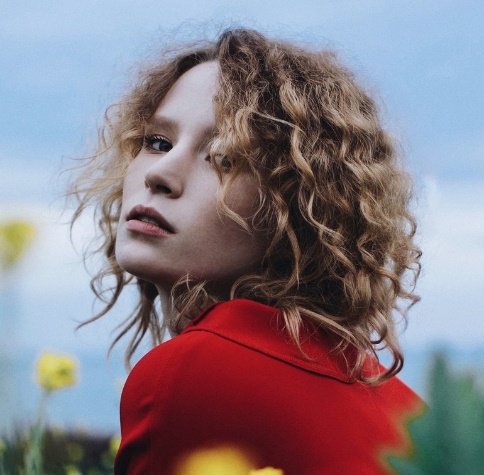 Монеточка «Нимфоманка»Хочешь раздеться…Стой, не спускайся вниз,Залезь мне в сердце,А не в ширинку джинс.Горло глушитСпирта склянкаДжинсОВВинтаж - Знак ВодолеяЗнак Водолея! Всё отдала, и ни о чём не жалею!Всё отдала, и ничего не осталось,А рядом столько человек потерялось!Людей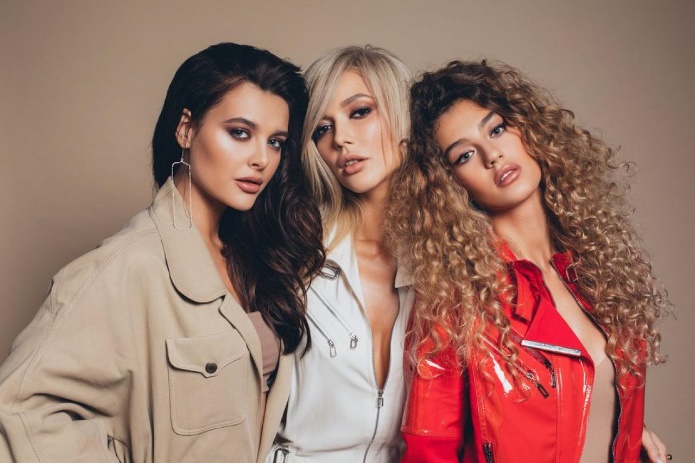 ВИА ГРА  «Сумасшедший»Сумашедший, ляжем под наркоз!Скажем, и чтоб проложили между нами ось, сквозь!Сумасшедший -- не моя вина.Я лишь тебя пригубила, а ты меня -- до дна! Дна!ПригУбила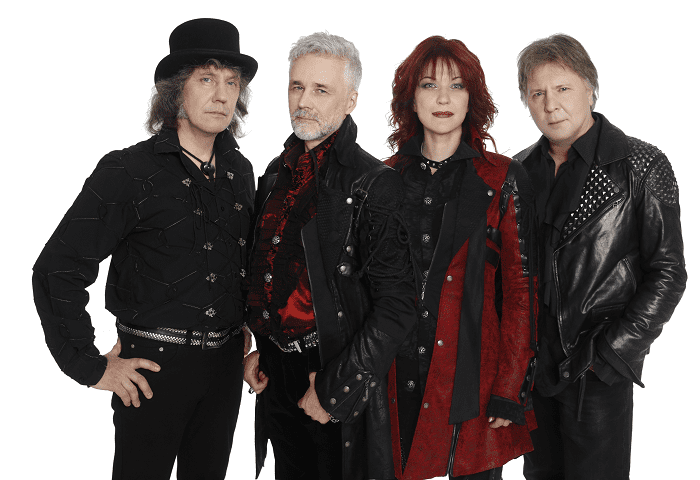 Мираж  «Музыка нас связала»Музыка нас связала
Тайною нашей стала
Всем уговорам твержу я в ответ«Нас не разлУчат – нет!»РазлучАт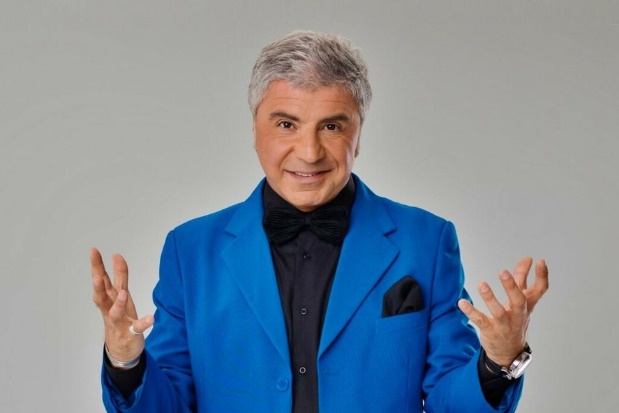 Сосо Павлиашвили  «Радовать»БАловать, хочу тебя сегодня бАловать,
Одну тебя на свете бАловать,
О самом дорогом с тобою говорить.БаловАть